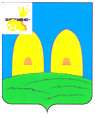 КОМИТЕТ  ОБРАЗОВАНИЯАДМИНИСТРАЦИИ МУНИЦИПАЛЬНОГО ОБРАЗОВАНИЯ«РОСЛАВЛЬСКИЙ РАЙОН» СМОЛЕНСКОЙ ОБЛАСТИП Р И К А Зот  28.03.2019 № 86О проведении районного конкурса детского творчества «Зеркало природы – 2019»          В целях привлечения внимания учащихся к проблемам охраны окружающей среды, воспитания бережного и внимательного отношения к природе средствами разных видов творчества, направленных на повышение общего эколого-эстетического и культурного уровня учащихся п р и к а з ы в а ю:Провести районный конкурс детского творчества «Зеркало природы – 2019» 10 апреля 2019 года на базе МБУДО «СЮН».Утвердить:2.1. Положение о проведении районного конкурса детского творчества «Зеркало природы – 2019» (приложение № 1).2.2. Смету расходов на проведение районного конкурса детского творчества «Зеркало природы – 2019» (приложение № 2).2.3. Состав оргкомитета (с правами жюри) районного конкурса детского творчества «Зеркало природы – 2019» (приложение № 3).МКУ ЦБО (Шкокорева Л.Н.) обеспечить финансирование районного конкурса детского творчества «Зеркало природы – 2019» согласно утвержденной смете расходов за счет средств МБУДО «СЮН».Ответственность за организацию и проведение районного конкурса детского творчества «Зеркало природы – 2019»  возложить на и.о. директора МБУДО «СЮН» Кабалову Т.М.Контроль за исполнением настоящего приказа возложить на начальника отдела развития образования и муниципального контроля Рославльского комитета образования Тимофееву С.С.Председатель Комитета                                                                    Н.Н. Гращенко                                                                             Приложение № 1                                                                                           к приказу Рославльского                                                                                       комитета образования                                                                                            от  __________№ _____Положениепроведении районного конкурса детского творчества«Зеркало природы – 2019»Общие положения.Районный конкурс детского творчества «Зеркало природы – 2019», (далее - Конкурс) проводится с целью привлечения внимания учащихся к проблемам охраны окружающей среды, воспитания бережного и внимательного отношения к природе средствами разных видов творчества, направленных на повышение общего эколого-эстетического и культурного уровня учащихся.Задачи  Конкурса:- воспитание экологической культуры и грамотности подрастающего поколения; - развитие творческой активности учащихся в решении экологических проблем и вопросов сохранения окружающей среды;- поиск и поощрение одаренных детей в системе  организаций общего и дополнительного образования;- стимуляция творческой активности учащихся и педагогов;- развитие интереса учащихся к народному творчеству.Учредителем Конкурса является Рославльский комитет образования. Работу по организации и проведению Конкурса осуществляет МБУДО «СЮН».Участники Конкурса.В Конкурсе могут принимать участие учащиеся муниципальных бюджетных образовательных учреждений муниципального образования «Рославльский район» Смоленской области в возрасте 7-18 лет.Допускается только индивидуальное участие в Конкурсе.Порядок и условия проведения Конкурса.Конкурс проводится по следующим номинациям:        «Живопись» (рисунки карандашом, тушью, гуашью; живопись маслом, акварелью и др.). Размер плоских работ формат А4-А3. Работы могут быть выполнены на природном камне (размер не менее 15 см), используя различные краски, «декупаж» и другие техники).«Природа и творчество» (дерево и изделия из него, роспись по дереву, береста – роспись и изделия из нее, кожа животных, изделия из лозы, соломки, флористические композиции и др.). Размер плоских работ не более формата А3, размер объемных работ не более  40х60х60 см. «Прикладное искусство» (гобелен, лоскутная техника, вышивка, вязание, мягкая игрушка, батик и др.). Размер плоских работ не более формата А3, размер объемных работ не более  40х60х60 см. «Лепка» (принимаются творческие работы из соленого теста, полимерной глины, холодного фарфора, гипса и других пластических масс. Работы участников должны быть устойчивыми и размером не более 40х30х30 см.)Плоские работы должны быть оформлены в рамку, паспарту или заламинированы. Все работы должны иметь этикетку, в которой указывается: номинация, название работы,  Ф.И. автора, класс, возраст, название муниципального бюджетного образовательного учреждения муниципального образования «Рославльский район» Смоленской области, Ф.И.О. руководителя, должность. Этикетка крепиться на оборотной стороне работ.  Конкурс проводится среди трех возрастных категорий учащихся:    1 - 4 классы;5 - 8 классы;9 - 11 классы.Темы Конкурса: «Птица 2019 года – обыкновенная горлица», «Живые символы Смоленской области», «Эко-композиция» (творческие работы, иллюстрирующие сказки, рассказы, пьесы). Призовые работы, представленные на Конкурс не возвращаются.Организационный комитет Конкурса оставляет за собой право использовать работы конкурсантов для некоммерческих целей: издание каталога, альбома, календаря, презентационных материалов, буклетов, баннеров, выставок, информационных публикаций в прессе, без выплаты авторского вознаграждения, но с указанием авторства.Оценка конкурсных работ проводится в соответствии со следующими критериями: - соответствие работы требованиям и тематике Конкурса;- техника выполнения работы;- качество оформления;- полнота освещения выбранной темы, образность;- цветовое решение работы;- оригинальность.4.Сроки проведения.Конкурс проводится 10 апреля 2019 года. Работы для участия в Конкурсе, оформленные в соответствии с критериями оценки  конкурсных работ, предоставляются в оргкомитет до 8 апреля 2019 года по адресу: г. Рославль, ул. Горького, д. 10, тел. (48134) 6-45-50 МБУДО «СЮН». Для участия в Конкурсе  необходимо представить единым пакетом работы и сведения об участниках до 8 апреля 2019 года.Сведения об участниках районного конкурса детского творчества  «Зеркало природы – 2019»Подведение итогов Конкурса. Награждение.5.1. По итогам  Конкурса среди  учащихся в каждой номинации и возрастной категории определяются: победитель (I место) и призеры (II, III место). Оргкомитет МБУДО «СЮН» оставляет за собой право изменять количество призовых мест.Победители и призеры Конкурса награждаются грамотами Комитета образования Администрации муниципального образования «Рославльский район» Смоленской области. Педагогам, подготовившим победителей и призеров Конкурса,  объявляется благодарность Рославльского комитета образования.Лучшие работы участников Конкурса будут рекомендованы для участия в областном заочном конкурсе детского творчества «Зеркало природы – 2019».                                                                                                 Приложение № 2                                                                                           к приказу Рославльского                                                                                       комитета образования                                                                                            от  __________№ _____Сметарасходов на проведение районного конкурса детского творчества «Зеркало природы-2019»ИТОГО:   2 354 руб. 90 коп. (две тысячи триста пятьдесят четыре рубля 90 коп.)Смету составил:Директор  МБУДО «СЮН»                                                        В.П. КалашниковаСмету проверил главный бухгалтер МКУ ЦБО                      О.М. Бабанова                                                                                                                                                     Приложение № 3                                                                                           к приказу Рославльского                                                                                       комитета образования                                                                                            от  __________№ _____СОСТАВоргкомитета (с правами жюри) по проведению районного конкурса детского творчества «Зеркало природы – 2019»:Тимофеева С.С. – начальник отдела развития образования и муниципального контроля Рославльского комитета образования, председатель оргкомитета;Калашникова В.П. – директор МБУДО «СЮН», заместитель председателя оргкомитета.Члены оргкомитета:Кабалова Т. М.– заместитель директора МБУДО «СЮН»;Супроненко И.Э. – методист МБУДО «СЮН»;Тимошенко Т.Н. – педагог дополнительного образования МБУДО «СЮН»;Козунова М.С. - методист МБУДО «СЮН».№ п/пФамилия, имя участникаВозраст, классНоминация, название работыОбразовательная организация, номер телефона, адрес электронной почтыФИО(полностью) педагога, подготовившего участника конкурса и его должность№п/пНаименование товараКол-воЦена (руб.)Сумма (руб.)1Бумага А4 «Снегурочка»5 шт.224.391 121.952Папка – конверт на кнопке С62 шт.10.4620.923Грамота А414 шт.11.52161.284Клейкая лента 2 шт.44.6189.225Папка с зажимом2 шт.54.23108.466Папка с пруж. скоросшивателем2 шт.51.65103.307Папка - вкладыш60 шт.1.67100.208Клей-карандаш 2 шт.38.7177.429Калькулятор1 шт.512.33512.3310Планшет с зажимом1 шт.59.8259.82